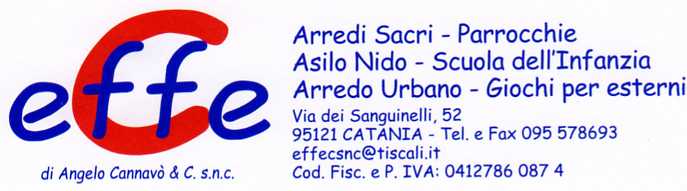 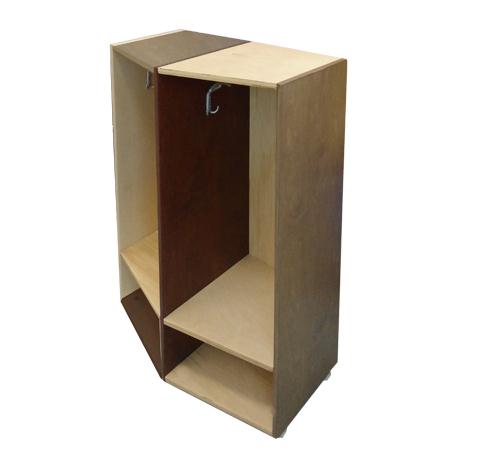 Descrizione:Spogliatoio multiforma si realizza con una piantatrapezoidale, che permette delle combinazionifantasiose e varie attraverso il semplice accostamentodei diversi elementi.Lo spogliatoio è realizzato interamente in multistratoverniciato con diverse essenze, per dare al calore dellegno, la ricercatezza del design.Spogliatoio 2/4 posti, 105(h)x75x45/35 cm.La parte interna è attrezzata con grucce appendiabiti eripiani.Cerniere apertura sportelli a 180°Tipi di scuola: nido, maternaCategoria: Spogliatoi Bimbo
Codice:PS01016